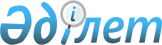 О внесении изменений в постановление Правительства Республики Казахстан от 4 октября 2010 года № 1018 "Об утверждении формы и Правил составления и представления отчета недропользователей по исполнению обязательств по размеру расходов, направляемых на обучение, повышение квалификации и переподготовку работников, являющихся гражданами Республики Казахстан, задействованных при исполнении контракта, или обучение граждан Республики Казахстан по перечню специальностей, согласованному с компетентным органом"
					
			Утративший силу
			
			
		
					Постановление Правительства Республики Казахстан от 2 апреля 2014 года № 305. Утратило силу постановлением Правительства Республики Казахстан от 6 декабря 2016 года № 769

      Сноска. Утратило силу постановлением Правительства РК от 06.12.2016 № 769 (вводится в действие со дня его первого официального опубликования).      Правительство Республики Казахстан ПОСТАНОВЛЯЕТ:



      1. Внести в постановление Правительства Республики Казахстан от 4 октября 2010 года № 1018 «Об утверждении формы и Правил составления и представления отчета недропользователей по исполнению обязательств по размеру расходов, направляемых на обучение, повышение квалификации и переподготовку работников, являющихся гражданами Республики Казахстан, задействованных при исполнении контракта, или обучение граждан Республики Казахстан по перечню специальностей, согласованному с компетентным органом» (САПП Республики Казахстан, 2010 г., № 54, ст. 515) следующие изменения:



      в Форме отчета недропользователей по исполнению обязательств по размеру расходов, направляемых на обучение, повышение квалификации и переподготовку работников, являющихся гражданами Республики Казахстан, задействованных при исполнении контракта, или обучение граждан Республики Казахстан по перечню специальностей, согласованному с компетентным органом, утвержденной указанным постановлением:



      графу 5 «РНН учебного заведения» исключить;



      в примечании:



      в расшифровке аббревиатур:



      строку «РНН – регистрационный номер налогоплательщика» исключить.



      в Правилах составления и представления отчета недропользователей по исполнению обязательств по размеру расходов, направляемых на обучение, повышение квалификации и переподготовку работников, являющихся гражданами Республики Казахстан, задействованных при исполнении контракта, или обучение граждан Республики Казахстан по перечню специальностей, согласованному с компетентным органом, утвержденных указанным постановлением:



      подпункт 5) пункта 3 исключить;



      2. Настоящее постановление вводится в действие по истечении десяти календарных дней после дня его первого официального опубликования.      Премьер-Министр

      Республики Казахстан                       С. Ахметов
					© 2012. РГП на ПХВ «Институт законодательства и правовой информации Республики Казахстан» Министерства юстиции Республики Казахстан
				